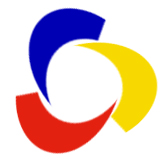 Ministerul Agriculturii Dezvoltării Regionale şi Mediului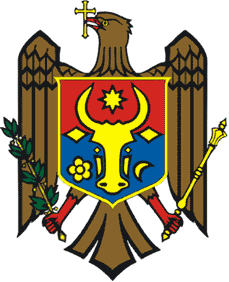 Agenţia de Dezvoltare Regională SudAgendaședinței Consiliului Regional pentru Dezvoltare  SudLocația: or. Cimișlia, sala mare a Consiliului raional CimișliaData desfăşurării ședinței :  12 octombrie  2018ProiectTimpulSubiectul09:30 - 10:00Înregistrarea participanților10:00 - 10:15Cuvânt de deschidere                                                Nicolae MOLOZEA, președintele CRD Sud, Reprezentantul Ministerului Agriculturii, Dezvoltării Regionale și Mediului 10:15 - 10:20Prezentarea agendei și a obiectivelor ședinței Consiliului Regional pentru Dezvoltare SudNicolae MOLOZEA, președintele CRD Sud  10:20 – 10:50Audierea raportului  de activitate al Agenției de Dezvoltare Regională Sud  pentru perioada ianuarie-septembrie 2018                                                             Maria CULEȘOV, director ADR Sud10:50 – 11:05Cu privire la activitatea Comisiei Regionale Sectoriale în domeniul Aprovizionare cu Apă și Canalizare în perioada  ianuarie – septembrie  2018.Ion Gudumac, Președintele comisiei, președinte a raionului Leova11:05 – 11:20Cu privire la activitatea Comisiei Regionale Sectoriale în domeniul                 Managementul Deșeurilor Solide în perioada  ianuarie – septembrie  2018. membru al comisiei (tbc)11:20 – 11:40Cu privire la rolul și  implicarea Organizației societății Civile, în implementarea proiectului MSPL în Regiunea de Dezvoltare Sud Reprezentant GIZ (tbc)11:40:12:00Activități realizate și preconizate spre realizare în RDS, în cadrul proiectului de asistență tehnică DIFID. Proiecte în domeniul dezvoltării infrastructurilor de sprijin în afaceri.Stela Corobceanu, lider de echipă Oxford Policy Management 12.00 – 12.20Prezentarea raportului de analiză a documentelor de politici de dezvoltare regională din perspectiva incluziunii sociale a persoanelor cu dizabilităţi.Galina Climov, director executiv, Alianța Organizațiilor pentru Persoane cu Dizabilități din Republica Moldova12:20 -12:40Discuții, propuneri, concluzii  12: 40Pauză de cafea